ALFIL C90 RPTDescripción………. unidades de………(ventana / puerta), corredera Alfil C90RPTcon perfiles Extruded By Sapa de ……….. hojas de apertura. Perfiles de marco de módulo 90 mm y perfiles de hoja de módulo 39,5 mm. Realizadas con perfiles de aluminio extruido con aleación ………..... (6060 / 6063) según Norma UNE-EN 12020 – 2  y bajo tratamiento T5 según NormaUNE-EN 515, acabado…………… (anodizado según Norma UNE-EN 12373-1 / lacado según Norma UNE-EN 12206-1) y  marca de calidad…………… (QUALANOD ”anodizado” / QUALICOAT “lacado”), con un espesor mínimo de …………. Micras y  color ………………Los perfiles de aluminio están provistos de rotura de puente térmico obtenida por inserción de varillas aislantes de poliamida 6.6 reforzada con fibra de vidrio de 14,8 mm de profundidad.Categorías alcanzadas en banco de ensayos:(Ensayo de referencia balconera de dos hojas más fijo más cajón de persiana de 1890 x2390mm)Permeabilidad al aire según Norma UNE-EN 12207:2000		CLASE 2Estanqueidad al agua según Norma UNE-EN 12208:2000		CLASE6AResistencia al viento según Norma UNE-EN 12210:2000		CLASEB3Tornillería de Acero Inoxidable …………(AISI 304 o 316) para evitar aparición de doble par galvánico entre materiales.Todo ello según detalles de proyecto, totalmente acabada y rematada.Prestaciones de resistencia mecánica según Norma UNE - EN 755 – 2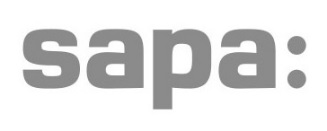 